                                                       Положение                                       об  апелляционной комиссии                 Санкт – Петербургского государственного бюджетногопрофессионального образовательного учреждения «Медицинский колледж № 1»                                                     ПК-07.03-2024 Санкт-Петербург 2024 1. Общие положения1.1	Настоящее Положение об апелляционной комиссии определяет состав, полномочия и функции апелляционной комиссии Санкт – Петербургского государственного бюджетного профессионального образовательного учреждения «Медицинский колледж № 1»  (далее - Колледж), а также порядок подачи и рассмотрения апелляций поступающих.1.2	Положение об апелляционной комиссии Колледжа разработано в соответствии с :Федеральным законом от 29.12.2012 г. N 273-ФЗ «Об образовании в Российской Федерации» (последняя редакция);Приказом Министерства просвещения РФ от 02.09.2020 г. N 457 "Об утверждении Порядка приема на обучение по образовательным программам среднего профессионального образования" (последняя редакция);Уставом СПб ГБПОУ «Медицинский колледж № 1»;Иными локальными актами Санкт – Петербургского государственного бюджетного профессионального образовательного учреждения «Медицинский колледж № 1»  .1.3	Апелляционная комиссия создается ежегодно с целью обеспечения соблюдения единых требований и разрешения спорных вопросов при проведении вступительных испытаний,.1.4	По результатам вступительного испытания, проводимого колледжем самостоятельно, поступающий (доверенное лицо) имеет право подать в апелляционную комиссию апелляцию о нарушении, по мнению поступающего, установленного порядка проведения вступительного испытания и (или) о несогласии с полученным результатом вступительного испытания.1.5	Апелляционная комиссия осуществляет свою работу в период работы приемной комиссии и проведения вступительных испытаний .1.7	Срок полномочий апелляционной комиссии составляет один год.1.8	Настоящее Положение вступает в силу с момента его утверждения и действует до принятия нового Положения.                                2. Состав апелляционной комиссии             2.1. Состав апелляционной комиссии формируется и утверждается директором Колледжа.             2.2.   В состав апелляционной комиссии входят:председатель (заместители председателя) апелляционной комиссии;члены апелляционной комиссии: преподаватели и сотрудники колледжа;секретарь апелляционной комиссии.2.3.       К работе апелляционной комиссии для выполнения текущей операционной деятельности могут привлекаться отдельные сотрудники Колледжа в соответствии с утвержденным графиком.2.4	Апелляционную комиссию возглавляет председатель, который:организует работу апелляционной комиссии, распределяет обязанности между членами апелляционной комиссии, осуществляет контроль над работой апелляционной комиссии в соответствии с настоящим Положением.2.5.      Ответственный секретарь апелляционной комиссии :организует и обеспечивает делопроизводство;ведет протоколы заседания апелляционной комиссии по вопросам приема.2.6.      Члены апелляционной комиссии:участвую в заседаниях апелляционной комиссии.                                  3. Порядок подачи апелляции 3.1. Поступающий, выразивший свое несогласие с результатами вступительного  ( психологического) испытания имеет право подать мотивированное письменное апелляционное заявление об ошибочности, по его мнению, оценки, выставленной на вступительном испытании.3.2. Апелляция о нарушении установленного порядка проведения вступительного испытания подается лично поступающим в день проведения экзамена в приемную комиссию Колледжа.3.3. Апелляция по результатам проведения вступительного испытания и (или) подается поступающим на следующий день после объявления результатов экзамена одним из следующих способов:представляется в приемную комиссию Колледжа лично (доверенным лицом);направляется в приемную комиссию Колледжа через операторов почтовой связи общего пользования;направляется в приемную комиссию Колледжа в электронной форме (представление электронного файла, содержащего отсканированный оригинал апелляционного заявления, по адресу электронной почты  mk1primcom@yandex.ru).3.4. Перед подачей апелляции по результатам проведения вступительного испытания поступающему предоставляется возможность ознакомиться со своей работой. При предъявлении паспорта поступающему лично выдается его работа. Ознакомление с работой проходит в присутствии сотрудника приемной комиссии. В ходе ознакомления с работой поступающему категорически запрещается вносить какие-либо изменения в работу. В случае попытки нарушения этого положения составляется акт о нарушении, а поступающий лишается права на апелляцию. После ознакомления с работой поступающий при необходимости оформляет заявление об апелляции. В апелляционном заявлении поступающий должен подробно обосновать причины несогласия с полученным результатом.3.5. Приемная комиссия обеспечивает прием апелляций в течение всего рабочего дня.   3.6. Апелляции не принимаются и не рассматриваются по вопросам:содержания и структуры экзаменационных заданий;неправильного заполнения бланков экзаменационных работ;удаленных с вступительного испытания за нарушение правил проведения экзамена;не подавших заявления в установленный срок;не явившихся на заседание апелляционной комиссии в назначенное время.3.7.  Поступающий (доверенное лицо), подавший апелляционное заявление, вправе отозвать его до начала работы комиссии.3.8.   Рассмотрение апелляции проводится не позднее следующего рабочего дня после дня ее подачи. Время и место рассмотрения апелляции сообщается на стенде приемной комиссии и на сайте колледжа в разделе «Абитуриенту».  4. Порядок рассмотрения апелляции4.1.   Поступающий (доверенное лицо), подавший заявление об апелляции имеет право присутствовать при её рассмотрении и должен иметь при себе документ, удостоверяющий его личность.С несовершеннолетним поступающим (до 18 лет) имеет право присутствовать один из родителей или законных представителей, кроме несовершеннолетних, признанных в соответствии с законом полностью дееспособными до достижения совершеннолетия.4.2. Апелляция по процедуре проведения вступительного испытания рассматривается в день его проведения в присутствии поступающего, организатора экзамена в аудитории и председателя или заместителя председателя апелляционной комиссии. Результат рассмотрения апелляции фиксируется в протоколе рассмотрения апелляции по процедуре проведения вступительного испытания. При подтверждении факта нарушения процедуры, которое может привести к снижению оценки, назначается пересдача вступительного испытания в резервный день.4.3.  Рассмотрение апелляции по результатам проведения вступительного испытания не является пересдачей экзамена. В ходе рассмотрения апелляции проверяется только правильность и объективность оценки результатов сдачи вступительного испытания. Рассмотрение апелляции не является переэкзаменовкой.4.4.  На заседание апелляционной комиссии приглашаются поступающие, подавшие апелляционные заявления и ознакомленные с результатами проверки своих работ. Присутствие посторонних лиц на заседании апелляционной комиссии допускается только с разрешения ее председателя. Комиссия правомочна принимать решения, если на заседании присутствует не менее трех ее членов, включая председателя.4.5. По результатам рассмотрения апелляции, изучения и анализа экзаменационной работы выносится решение апелляционной комиссии:об отклонении апелляции ввиду правильности оценки работы экзаменационной комиссией;об изменении оценки по экзаменационной работе.4.6.   При возникновении разногласий в апелляционной комиссии по вопросу поставленной оценки проводится голосование, и оценка утверждается простым большинством голосов.При равенстве голосов решающим является голос председателя или председательствующего на заседании апелляционной комиссии.Оформленное протоколом решение апелляционной комиссии доводится до сведения поступающего (доверенного лица) и хранится в личном деле поступающего. Факт ознакомления поступающего (доверенного лица) с решением апелляционной комиссии заверяется подписью поступающего (доверенного лица).4.7.   В случае необходимости вносятся изменения оценки в экзаменационную работу поступающего и экзаменационные ведомости.4.7. Протоколы комиссии вместе с заявлениями на апелляцию, экзаменационными листами и экзаменационными работами передаются в приемную комиссию. Протокол апелляционной комиссии хранится в приемной комиссии в течение года; копия протокола – в личном деле поступающего.4.8.   Решение апелляционной комиссии является окончательным и пересмотру не подлежит.4.9.    По окончании работы апелляционной комиссии экзаменационные работы для просмотра не выдаются и претензии по поводу выставленных оценок не принимаются.Настоящее Положение является обязательным к исполнению членами апелляционных комиссий, членами приемной комиссии, а также поступающими в колледж.                                                                                                              Приложение 1Председателю  апелляционной  комиссии Санкт-Петербургского государственного бюджетного профессионального образовательного учреждения «Медицинский колледж № 1»от поступающего (или его доверенного лица)(фамилия, имя, отчество)(реквизиты документа, удостоверяющего личность или реквизиты доверенности)(контактный телефон)ЗАЯВЛЕНИЕПрошу провести проверку правильности оценивания членами экзаменационной комиссии моего психологического тестирования/порядка проведения вступительного	испытания	(нужное	подчеркнуть) по				предмету.или по междисциплинарному экзамену (с указанием направления подготовки по которому поступающий участвует в конкурсе)С выставленной оценкой не согласен (а) по следующим основаниям:	«	» 	202  г.подпись поступающего (или его доверенного лица)РЕЗОЛЮЦИЯ АПЕЛЛЯЦИОННОЙ КОМИССИИПредседатель апелляционной комиссии	С решением апелляционной комиссии ознакомлен (а)	подпись поступающего (или его доверенного лица)С решением апелляционной комиссии согласен (а)	подпись поступающего (или его доверенного лица)«	» 	202  г.Приложение 2 Санкт-Петербургское  государственное бюджетное профессиональное образовательное учреждение «Медицинский колледж № 1»П Р О Т О К О Л №	от «	» 	20  г.ЗАСЕДАНИЯ АПЕЛЛЯЦИОННОЙ КОМИССИИ попредмету или междисциплинарному экзамену (с указанием направления подготовки по которому поступающий участвует в конкурсе)Апелляция рассмотрена в личном присутствии:поступающего (или его доверенного лица)	председателя	членов комиссии	СЛУШАЛИ:Заявление поступающего (или его доверенного лица) о пересмотре результатов вступительного испытания.Мнение членов апелляционной комиссии	Проверив	результаты	проверки	вступительной	работы	и	доводы	заявителя, изложенные в его заявлении на проведение апелляции, ПОСТАНОВИЛИ:Председатель апелляционной комиссии	 	(подпись)	(фамилия, инициалы)Члены апелляционной комиссии:(подпись)	(фамилия, инициалы)(подпись)	(фамилия, инициалы)(подпись)	(фамилия, инициалы)Протокол составил: 	 	(фамилия, инициалы)	(подпись)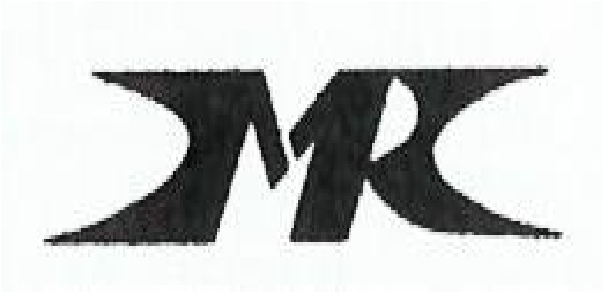 Комитет по здравоохранению Санкт-Петербурга Санкт-Петербургское государственное бюджетное профессиональное образовательное учреждение  «Медицинский колледж № 1» ПРИНЯТО На заседании педагогического  совета «10» января 2024 г.     Введено в действие       приказом № 25-о    «13»_февраля _2024 г № п/пФИОРезультат проверки Результат апелляции (подчеркнуть)Результат после апелляции Решение апелляционной комиссии1Отклонена/ Удовлетворена